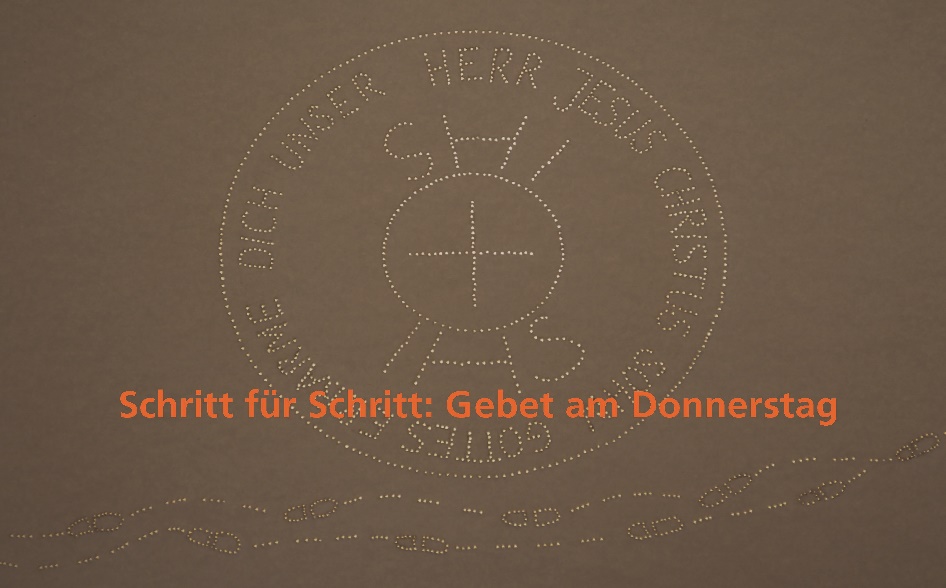 «Wir alle wissen, wie es um unsere Kirche steht. Unrecht geschah und geschieht.Macht wurde und wird missbraucht. ‹Bei euch aber soll es nicht so sein›, sagt Jesus.»     (aus: Gebet am Donnerstag). 
Eine Initiantinnengruppe rund um Priorin Irene Gassmann, Kloster Fahr, lädt alle Menschen ein, jeden Donnerstag um Veränderung in der Kirche und um neuen Mut für den eigenen Weg in und mit der Kirche zu beten. Für diesen Aufruf wurde das Gebet am Donnerstag verfasst.
Die Gruppe „Menschen mit Menschen“ und das Seelsorgeteam solidarisieren sich mit den Initiantinnen und laden pfarreiübergreifend einmal im Monat zum Gebet am Donnerstag herzlich ein!